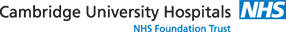 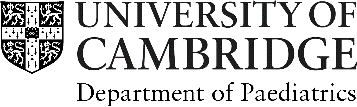 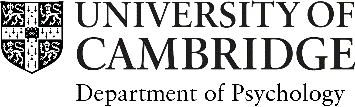 Cambridge Brain and Behaviour Study (CamBABS)Study Participation Response CardCambridge Brain and Behaviour Study (CamBABS)Study Participation Response CardCambridge Brain and Behaviour Study (CamBABS)Study Participation Response CardCambridge Brain and Behaviour Study (CamBABS)Study Participation Response CardStudy number: Investigators: Study centre:15/EM/0532Dr Ajay Thankamony, Dr Helen Simpson, Prof. Melissa HinesCambridge University Hospitals NHS Foundation Trust15/EM/0532Dr Ajay Thankamony, Dr Helen Simpson, Prof. Melissa HinesCambridge University Hospitals NHS Foundation Trust15/EM/0532Dr Ajay Thankamony, Dr Helen Simpson, Prof. Melissa HinesCambridge University Hospitals NHS Foundation TrustPlease tick the appropriate box:Please tick the appropriate box:Please tick the appropriate box:I would like to take part in, or find out more about, CamBABS.(Please fill in your contact details below.)I would like to take part in, or find out more about, CamBABS.(Please fill in your contact details below.)I would like to take part in, or find out more about, CamBABS.(Please fill in your contact details below.)Please do not contact me again regarding this study.Please do not contact me again regarding this study.Please do not contact me again regarding this study.Contact details:Contact details:Contact details:Name:_________________________________________________Address 1:_________________________________________________Address 2:_________________________________________________Town:_________________________________________________Postcode:_________________________________________________Phone:_________________________________________________Mobile:_________________________________________________Email:_________________________________________________Please tell us your preferred method(s) of communication (e.g., mobile, email) as well as when you prefer to be contacted, if by phone (e.g., weekdays between 1pm and 2pm, Monday and Wednesday evenings after 7pm):Please tell us your preferred method(s) of communication (e.g., mobile, email) as well as when you prefer to be contacted, if by phone (e.g., weekdays between 1pm and 2pm, Monday and Wednesday evenings after 7pm):Please tell us your preferred method(s) of communication (e.g., mobile, email) as well as when you prefer to be contacted, if by phone (e.g., weekdays between 1pm and 2pm, Monday and Wednesday evenings after 7pm):________________________________________________________________________________________________________________________________________________________________________________________________________________________________________________________________________________________________________________________________________________________________________________________________